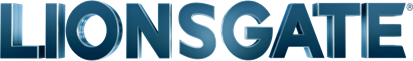 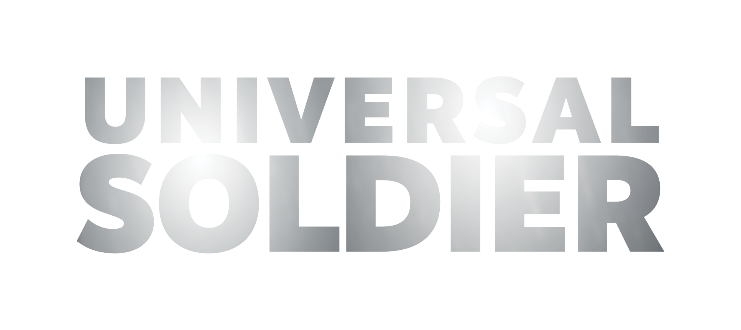 Available for the First Time on4K Ultra HD™ Combo PackStreet Date: 11/5/194K UHD SRP: $22.99PROGRAM DESCRIPTIONTwo iconic action stars join forces when Universal Soldier arrives on 4K Ultra HD™ Combo Pack (plus Blu-ray™ and Digital) and Digital 4K November 5 from Lionsgate. Just in time for Roland Emmerich’s (Independence Day, The Day After Tomorrow, 2012) World War II action epic Midway to hit theaters, Universal Soldier stars Jean-Claude Van and Dolph Lundgren, alongside Ally Walker, Ed O’Ross. Experience four times the resolution of full HD with the 4K Ultra HD Combo Pack, bringing entertainment to life through ultra-vivid picture quality. Available for the very first time in this absolutely stunning format, the Universal Soldier 4K Ultra HD Combo Pack will include audio commentaries, an alternate ending, multiple featurettes, and will be available for the suggested retail price of $22.99.OFFICIAL SYNOPSISSoldiers Luc Deveraux (Jean-Claude Van Damme) and Sgt. Andrew Scott (Dolph Lundgren) killed each other in Vietnam. But their demise proves to be just the beginning for the U.S. government, which brings both men back to life decades later for a secret anti-terrorism program.4K ULTRA HD / BLU-RAY SPECIAL FEATURES Audio commentary by Roland Emmerich, Dean Devlin, Jean-Claude Van Damme, and Dolph LundgrenAudio commentary by Roland Emmerich and Dean Devlin“A Tale of Two Titans” Featurette“Guns, Genes, and Fighting Machines” FeaturetteAlternate Ending“Behind the Scenes” FeaturetteTrailerCAST					Jean-Claude Van Damme	Double Impact, Hard Target, BloodsportDolph Lundgren		Rocky IV, Johnny Mnemonic, The Expendables 2Ally Walker			While You Were Sleeping, Kazaam, TV’s “Profiler”Ed O’Ross			Dick Tracy, Red Heat, Lethal WeaponJerry Orbach			TV’s “Law & Order,” Crimes and Misdemeanors, Dirty DancingFor Artwork: www.lionsgatepublicity.com/home-entertainment/universal_soldier PROGRAM INFORMATIONYear of Production: 1992Title Copyright: © 1992 STUDIOCANAL. All Rights Reserved. Type: Theatrical ReleaseRating: R for strong graphic violence, and for strong language.Genre: Action, Adventure, Science FictionClosed Captioned: NASubtitles: English, SpanishFeature Running Time: 103 Minutes4K Ultra HD™ Format: 2160p Ultra High Definition 16x9 (2.40:1) Presentation, Dolby VisionBlu-ray Format: 1080p High Definition 16x9 (2.40:1) Presentation  4K Audio Status: English 5.1 DTS-HD Master AudioTM, Spanish Stereo DTS-HD Master AudioTMBlu-ray Audio Status: English 5.1 DTS-HD Master AudioTM, Spanish Stereo DTS-HD Master AudioTMLionsgate 				Team Click	Amy Utley 				Marie Remeliusautley@lionsgate.com		marie@teamclick.com 310.255.3264				818.261.6147